IMPACT 2024 Sponsorship Package  IMPACT 2024, the premier conference for PCB and packaging professionals in Taiwan, organized by IEEE-EPS-Taipei, iMAPS-Taiwan, ITRI, and TPCA.This year's event will be held from Oct. 22nd-25th at Taipei Nangang Exhibition Center, in conjunction with TPCA Show 2024. With a central theme of “IMPACT on Sustainable Technology", the symposium will explore the latest electronic technologies while fostering collaboration among enterprises and organizations.As artificial intelligence, quantum computing, and low-earth orbit satellite communications rapidly advance, the convergence of technology and resource sustainability becomes an increasingly urgent strategic imperative. IMPACT 2024 will delve deep into these technological innovations and sustainability advancements in PCB and packaging. The conference will offer a wide range of activities including professional development courses, plenary speeches, special sessions, industrial sessions, invited talks, outstanding papers, and poster presentations.Moreover, this conference will collaborate with esteemed international organizations such as ICEP and JIEP from Japan, iNEMI, iMAPS, and IEEE EPS from the USA, along with prominent global consulting companies like Yole Développement and Techsearch from the USA. As a sponsor, your company will enjoy exclusive access to cutting-edge research and the opportunity to showcase your innovative products and solutions to key decision-makers. Additional benefits include company promotion, recruitment opportunities, and the chance to elevate your company's reputation. We cordially invite you to join us as a valued supporter.     Sincerely,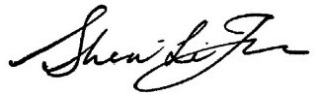 Dr. S. L. FuChair of IMPACT 2024Chairman, IEEE EPS-Taipei【IMPACT 2024】【Date】Oct. 22nd  (Tue.)-25th (Fri),2024 【Venue】Taipei Nangang Exhibition Center【Theme】IMPACT on Sustainable Technology【Exhibition】TPCA Show, TAITRONICS, OPTO TAIWAN, AIoT Taiwan【Official Website】www.impact.org.tw 【Sponsorship Package】 ★ExclusivelyIMPACT 2024 Agenda (TBD)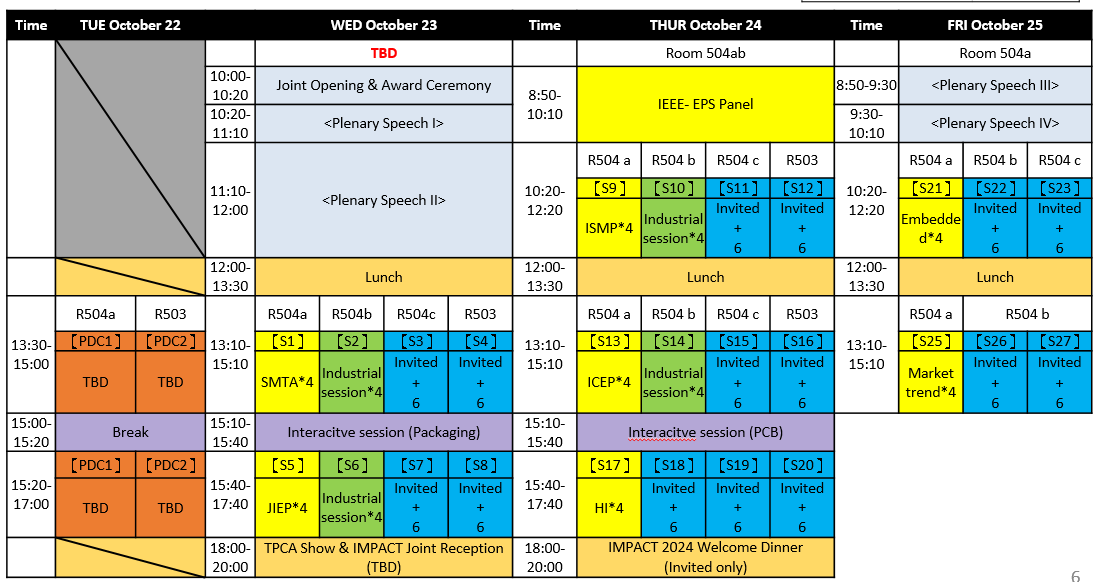 Sponsorship PackageCompany ProfileSPONSORSHIP：Please  your preferred sponsorshipPayment detailsIMPACT ReferenceIMPACT 2023 Plenary Speakers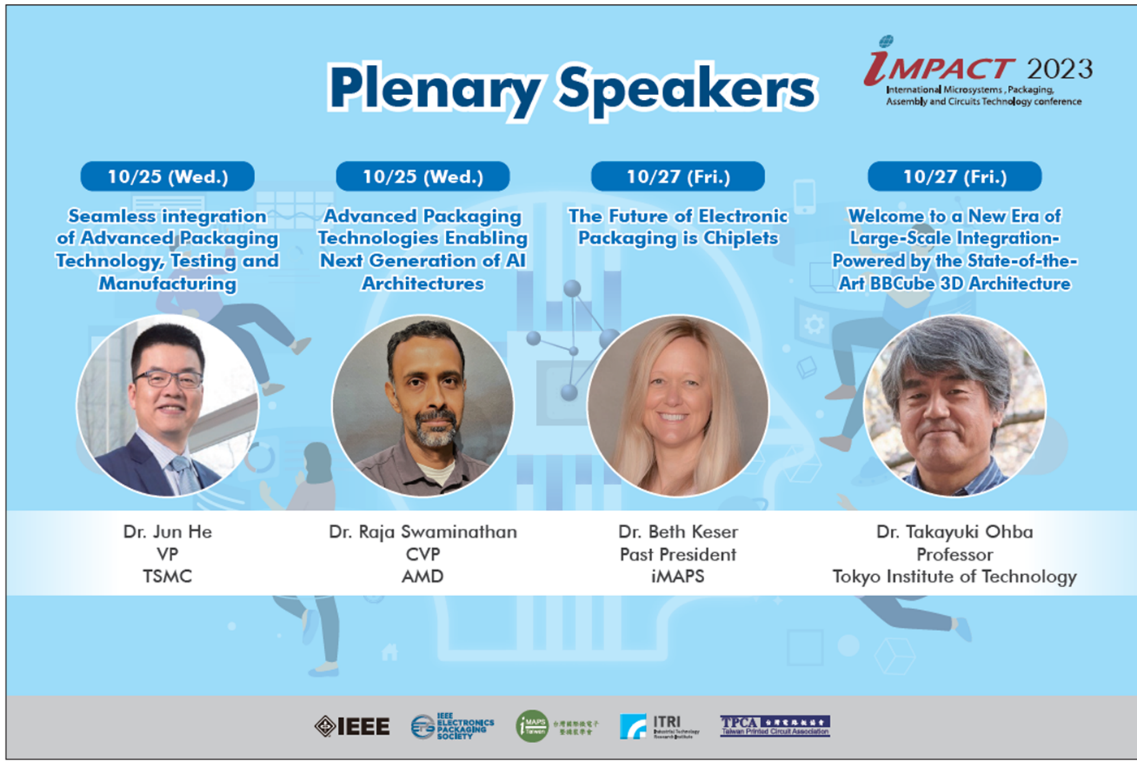 Paper statistics Conference Attendee statistics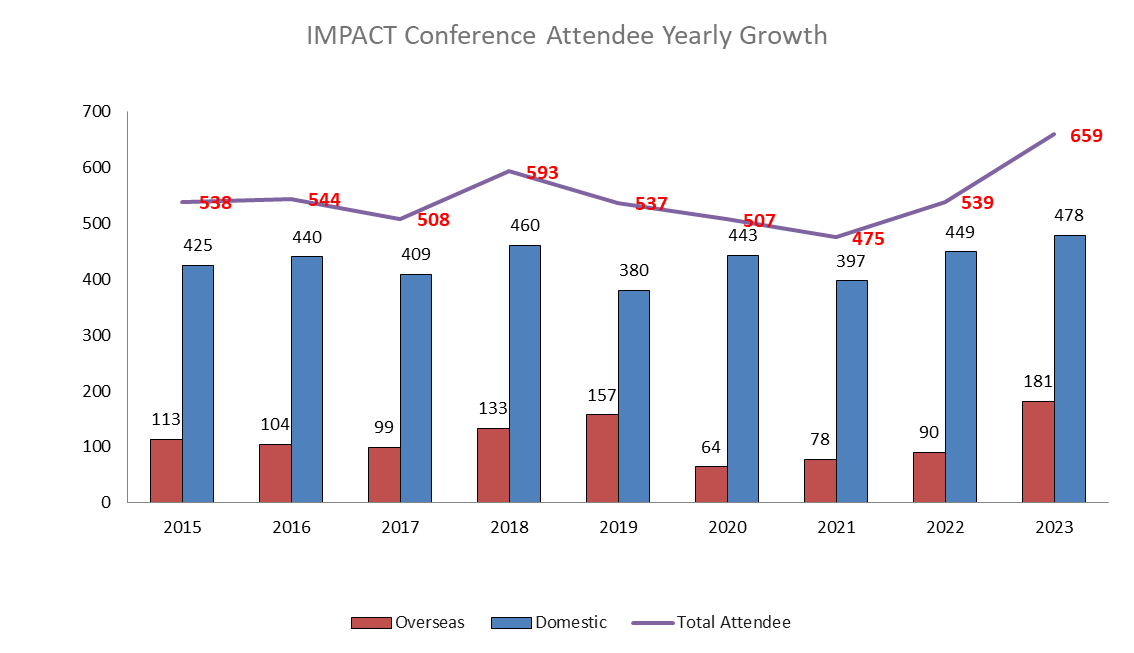 SponsorshipIndustrial /Special ForumGoldenSilverBronzeTableShow★Outstanding Paper Award★Badge★Gift proposed by Company ★$ (K NTD)200120906012015060180Free Registration20+Invited12964444The logo will be included on all promotional materialsVVVVVVVVlogo will be listed on sponsored forum/Exclusive EDMVXXXXXXXLogo listed on Paper Award ceremonyXXXXXVXXAdvertising printed in Proceedings1 Page 1 Page ½ Page XXXXXDigital posters/Corporate VideoVVVVVVVVProvide an IBM table XXXXVXXXLOGO listed on penXVXXXXXXLOGO listed on giftXXXXXXVVExtra registrations$30,000: 5 registrations  ;$50,000:10 registrations $30,000: 5 registrations  ;$50,000:10 registrations $30,000: 5 registrations  ;$50,000:10 registrations $30,000: 5 registrations  ;$50,000:10 registrations $30,000: 5 registrations  ;$50,000:10 registrations $30,000: 5 registrations  ;$50,000:10 registrations $30,000: 5 registrations  ;$50,000:10 registrations $30,000: 5 registrations  ;$50,000:10 registrations Company NameContact PersonJob TitlePhone/ext.FaxE-MailBusiness NoAddressWebpageCompany LogoPlease email your Logo to service@impact.org.twPlease email your Logo to service@impact.org.twPlease email your Logo to service@impact.org.twPlease email your Logo to service@impact.org.twHonored Advisor as a representative in IMPACT 2024Honored Advisor as a representative in IMPACT 2024NameHonored Advisor as a representative in IMPACT 2024Honored Advisor as a representative in IMPACT 2024Job TitleHonored Advisor as a representative in IMPACT 2024Honored Advisor as a representative in IMPACT 2024E-MailSponsorshipSponsor Fee(K NTD)Free RegistrantsIndustrial Forum $20020+Invited SpeakersSpecial Forum；Topic:  $20020+Invited SpeakersGold$ 12012Silver$ 909Bronze$ 606Table Show (Exclusively)$1204Badge (Exclusively)$604Outstanding Paper Award (Exclusively)$ 1508Gift proposed by Sponsor$ 1804Extra Registrations$ 305Extra Registrations$ 5010Account NameTaiwan Printed Circuit AssociationSecretariat AddressNo 147, Sec 2, Gaotie N Rd, Dayuan, Taoyuan 33743, TaiwanSwift Code LBOTTWTP013Account Number(A/C No)131-001-00069-9Bank No/ABA No122042564Account Number(A/C No)131-001-00069-9Bank NameLand Bank of Taiwan (Taoyuan Branch)Bank AddressNo. 75, ChungCheng Rd., Taoyuan 330, TaiwanYear202320222021Poster48(P25,B23)37(P23,B14)37(P-25,B-12)Oral868270Invited733746Industrial193319Plenary 455Total230194177